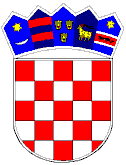 REPUBLIKA HRVATSKAVUKOVARSKO-SRIJEMSKA ŽUPANIJA OPĆINA TOVARNIK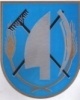  OPĆINSKO VIJEĆEKLASA:   021-05/18-02/34URBROJ: 2188/12-03/01-18-1Tovarnik,  12.9.2018.  Temeljem  čl. 31. Statuta Općine Tovarnik ( Službeni vjesnik Vukovarsko-srijemske županije 4/13, 14/13 i 1/18 ), Općinsko vijeće Općine Tovarnik , na svojoj 11. sjednici održanoj 12. rujna 2018. godine d o n o s i ODLUKU ONEKRETNINAMA U K.O. BIOGRAD NA MORU I K.O. SAVUDRIJAČlanak 1.Ovom odlukom se odlučuje o nekretninama na k.č.br. 3398/1, 3398/2 , 3399 u k.o. Biograd na Moru, te nekretnine na k.č.br. ¾, 4/1, 4/2 i 37/8 u k.o. Savudrija.Članak 2.Odluka će se donijeti na sljedećoj sjednici Općinskog vijeća.Članak 3.Ova Odluka stupa na snagu osam dana od objave  u Službenom vjesniku Vukovarsko-srijemske županije.PREDSJEDNIK OPĆINSKOG VIJEĆA Dubravko Blašković